    REPUBLIKA HRVATSKA – ISTARSKA ŽUPANIJA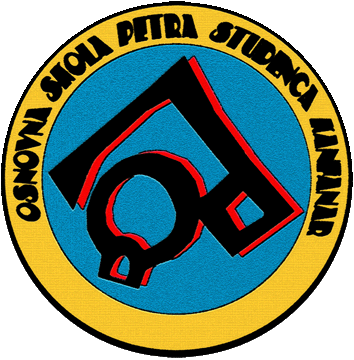     OSNOVNA ŠKOLA PETRA STUDENCA KANFANAR    DVIGRADSKA 3, 52 352 KANFANAR    Tel. / fax. 052/ 825 – 022, e- mail: ured@os-pstudenca-kanfanar.skole.hr Izjava o autorskim pravimaSadržaj web stranice http://os-pstudenca-kanfanar.skole.hr/ vlasništvo je Osnovne škole Petra Studenca Kanfanar. Nije dozvoljeno objavljivati sadržaje s web stranice na drugim mjestima ako o tome nije obaviještena Škola. Zlouporaba sadržaja web stranice bit će prijavljena nadležnim službama.Web stranica http://os-pstudenca-kanfanar.skole.hr/ sadrži i podatke te poveznice na neke druge web stranice iz područja odgoja i obrazovanja. Sadržaji tih web stranica nisu vlasništvo Osnovne škole Petra Studenca Kanfanar i Škola nije odgovorna za njihovo uređivanje.